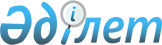 О некоторых вопросах Республиканского государственного предприятия "Казакстан темiр жолы"Постановление Правительства Республики Казахстан от 2 декабря 1999 года N 1846

      В целях урегулирования вопросов задолженности Республиканского государственного предприятия "Казакстан темiр жолы" перед республиканским бюджетом по германской кредитной линии Правительство Республики Казахстан постановляет: 

      1. Министерству финансов Республики Казахстан совместно с закрытым акционерным обществом "Эксимбанк Казахстан", Республиканским государственным предприятием "Казакстан темiр жолы": 

      1) перезаключить Кредитный договор от 21 августа 1998 года N 16-18/003-006 на следующих условиях: 

      определить Министерство финансов Республики Казахстан кредитором по германской кредитной линии; 

      со ставкой вознаграждения (интереса) - 10 процентов годовых; 

      со сроком погашения кредита до 31 декабря 2001 года; 

      погашение в размере 6,8 миллионов немецких марок осуществить до 31 марта 2000 года; 

      погашение суммы остатка в размере 18 миллионов немецких марок осуществить согласно графику, прилагаемому к перезаключенному Кредитному договору, до 31 декабря 2001 года; 

      2) провести переговоры с германским экспортно-кредитным агентством "НЕRМЕS", банками Ausfuhrkredit-Gesellschaft МВН и Kreditanastalt fur Wiederaufbau по реструктуризации германского кредита на приобретение пассажирских вагонов. 

      2. Контроль за исполнением настоящего постановления возложить на Заместителя Премьер-Министра Республики Казахстан Ахметова Д.К.     3. Настоящее постановление вступает в силу со дня подписания.     Премьер-Министр  Республики Казахстан(Специалисты:Цай Л.Г.Склярова И.В.)                         
					© 2012. РГП на ПХВ «Институт законодательства и правовой информации Республики Казахстан» Министерства юстиции Республики Казахстан
				